م  / استمارة سيرة علميةالاسم :-سحراء أنور  حسين موقع العمل : المعهد الطبي –المنصور –قسم تقنيات الإدارة الصحية الشهادات :-بكالوريوس      / ماجستير       /  دكتوراه اللقب العلمي : أستاذ  مساعد التخصص العام :  أدارة عامة التخصص الدقيق  : سلوك تنظيمي وقيادة المجال البحثي :-  أكاديمي 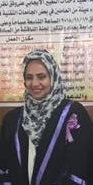 المواد الدراسية التي قام بتدريسها في الدراسات ((الأولية / العليا ))الدراسات الأولية الدراسات الأولية الدراسات العليا الدراسات العليا 1مبادئ أدارة2سلوك3بريد وحفظعدد الأشراف على طلبة الدراسات العليادبلوم عاليماجستيردكتوراهعدد الأشراف على طلبة الدراسات العليا///عدد البحوث المنشورةمحليعربيعالميعدد البحوث المنشورة31 المؤلفات والكتب وبراءات الاختراع//المشاركة في المؤتمرات//المشاركة في المؤتمراتالمشاركة في المؤتمرات